Расписание уроков 09.11-14.11.2020г6Г классРасписание внеурочной деятельности и платных образовательных услуг6Г классДень недели№ урокаВремя урокаПредметСпособТемаЗаданиеДомашнее заданиеПонедельник9.11.20109.40 –  10.10Английский язык(Дашкова С.Н)Он-лайнЛексика по теме «Свободное время»Zoom при невозможности подключенияУчебник стр34Понедельник9.11.20210.30 – 11.00Английский язык(Дашкова С.Н)онлайнЛексика по теме «Свободное время»ZOOMПри невозможности или разрыве подключения Работа с текстом Учебник стр 35РТ стр 26Понедельник9.11.20311.20 – 11.50Математика(Артюхова Е.В)Он-лайнНахождение дроби от числаZoom/YouTube (по ссылке в АСУ РСО), при невозможности подключения№276-283 (нечёт., чёр.)№276-283 (чёт., чёр.)на почту АСУ РСО по требованиюПонедельник9.11.20обедПонедельник9.11.20412.10 – 12.40Математика(Артюхова Е.В)онлайнНахождение дроби от числаZOOMПри невозможности или разрыве подключения Учебник №288-293 (нечёт., чёр.)№288-293 (чёт., чёр.) на почту АСУ РСО по требованиюПонедельник9.11.20513.00 – 13.30Русский язык (Комлева Н.А)онлайнБуква о и а в корняхZOOMПри невозможности или разрыве подключения учебник Буква о и а в корняхПонедельник9.11.20613.50 – 14.20Литература (Комлева Н.А)онлайнРомантическая история любви Владимира Дубровского и Маши ТроекуровойZOOMПри невозможности или разрыве подключения учебник Романтическая история любви Владимира Дубровского и Маши ТроекуровойВторник10.11.20109.40 –  10.10География(Золина О.И.)Он-лайнОзёра и болота.ZoomПри невозможности или разрыве подключения: учебник, п. 35П. 35, устно ответить на вопросы 1- 4.Вторник10.11.20210.30 – 11.00ИЗО(Мещеряк О.В)Он-лайнПонятие форма. Многообразие форм окружающего мира.ZoomПри невозможности или разрыве подключения:   нарисовать  красками, выбрав любой цвет светотеневую обработку тел вращения. Например так: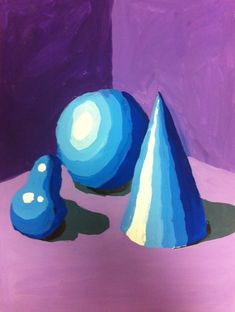 Выслать задание 9.11 на почту в АСУВторник10.11.20311.20 – 11.50Информатика(Бритвина С.О.)Он-лайн«Знаковые информационные модели»ZOOM, при отключении или отсутствии связи ознакомиться с пар.10 учебника (стр.59-65) или презентацией урока (пар.10) на сайте https://clck.ru/R72PU  Вторник10.11.20обедВторник10.11.20412.10 – 12.40Информатика(Бритвина С.О.)онлайн«Виды информационных моделей»zoom При невозможности или разрыве подключения:   Тест + практика, ссылка на задание https://clck.ru/RmunU (работу прислать на почту в АСУ учитель Бритвина СО до 16:00 10.11.2020)   Пар.10, зад. 4-5Вторник10.11.20513.00 – 13.30Физкультура(Варфоломеев Г.В)Он-лайнСиловые упр.на различные группы мышц при работе по станциям.zoom При невозможности или разрыве подключения:   комплекс утренней зарядкиВторник10.11.20613.50 – 14.20Физкультура(Варфоломеев Г.ВонлайнСиловые упр.на различные группы мышц при работе по станциям.zoom При невозможности или разрыве подключения:   комплекс утренней гимнастики714.30-15.00Классный час(Сиямкина В.С)Он-лайнЭкология и энергосбережениеZOOMСреда11.11.20109.40 –  10.10Математика(Артюхова Е.В)Он-лайнНахождение дроби от числаZoom/YouTube (по ссылке в АСУ РСО) При невозможности или разрыве подключения:   №295-305 (нечёт., чёр.)№295-305 (чёт., чёр.) на почту АСУ РСО по требованиюСреда11.11.20210.30 – 11.00Математика(Артюхова Е.В)онлайнНахождение дроби от числаzoom При невозможности или разрыве подключения:   Учебник №310-313, 333-337 (нечёт., чёр.)№310-313, 333-337 (чёт., чёр.) на почту АСУ РСО по требованиюСреда11.11.20311.20 – 11.50Русский язык(Комлева Н.А)онлайнЧередующиеся гласные в корняхzoom При невозможности или разрыве подключения:   учебник Чередующиеся гласные в корняхСреда11.11.20обедСреда11.11.20412.10 – 12.40Литература(Комлева Н.А)онлайнАвторское отношение к героям повести «Дубровский»zoom При невозможности или разрыве подключения: Авторское отношение к героям повести «Дубровский»Среда11.11.20513.00 – 13.30Технология девочки(Чекурова Н.П)онлайнБлюда из рыбыzoom При невозможности или разрыве подключения: Блюда из рыбыСреда11.11.20513.00 – 13.30Технология мальчики(Приходько И.С.)Он-лайнЗащитная и декоративная отделка изделий из древесины.ZOOM  (по ссылке в АСУ РСО). При невозможности или разрыве подключения: учебник Защитная и декоративная отделка изделий из древесины. Среда11.11.20613.50 – 14.20Технология девочки(Чекурова Н.П)онлайнБлюда из морепродуктовzoom При невозможности или разрыве подключения: Блюда из морепродуктовСреда11.11.20613.50 – 14.20Технология мальчикиПриходько И.С)онлайнРабота над творческим проектом.zoom При невозможности или разрыве подключения: Работа над творческим проектом.Четверг12.11.20109.40 –  10.10История(Завражных С.А)Он-лайнСоздание централизованных государств в Западной ЕвропеZOOMПри невозможности или разрыве подключения: учебник «Создание централизованных государств в Западной Европе», п. 18-19П. 18-19, читать, в тетради сделать сравнительную таблицу, образец в АСУ РСО. Не высылать. Четверг12.11.20210.30 – 11.00Математика(Артюхова Е.В)Он-лайнНахождение дроби от числаZoom/YouTube (по ссылке в АСУ РСО) При невозможности или разрыве подключения: Учебник №339-347 (нечёт., чёр.)№339-347 (чёт., чёр.) на почту АСУ РСО по требованиюЧетверг12.11.20311.20 – 11.50Русский язык(Комлева Н.А)онлайнЧередующиеся гласные в корняхZOOMПри невозможности или разрыве подключения : учебник Чередующиеся гласные в корняхЧетверг12.11.20обедЧетверг12.11.20412.10 – 12.40Русский язык(Комлева Н.А)онлайнЧередующиеся гласные в корняхZOOMПри невозможности или разрыве подключения: учебник  Чередующиеся гласные в корняхЧетверг12.11.20513.00 – 13.30Биология(Шабаева Е.А)онлайнОрганы цветкового растенияZOOMПри невозможности или разрыве подключения Платформа Я-класс. Проверочная работа по теме ткани растений.Пятница13.11.20109.40 –  10.10Обществознание(Завражных С.А)Он-лайнНа пути к жизненному успехуZOOMПри невозможности или разрыве подключения: учебник п. 4 «На пути к жизненному успеху».П. 4, ответы на вопросы устно, практикум.Пятница13.11.20210.30 – 11.00Музыка(Пельнова Т.В.)онлайнСтаринной песни мир.ZOOMПри невозможности или разрыве подключения Баллада Лесной царь. Слушать на YouTubeПятница13.11.20311.20 – 11.50Русский язык (Комлева Н.А)онлайнЧередующиеся гласные в корняхZOOMПри невозможности или разрыве подключения : учебник Чередующиеся гласные в корняхПятница13.11.20обедПятница13.11.20412.10 – 12.40Литература(Комлева Н.А)онлайнСочинение №1 по повести А.С.Пушкина «Дубровский»ZOOMПри невозможности или разрыве подключения Сочинение №1 по повести А.С.Пушкина «Дубровский»Пятница13.11.20513.00 – 13.30Английский язык(Дашкова С.Н)Он-лайнНастоящее простое времяZoom При невозможности или разрыве подключения:учебник стр 36Пятница13.11.20613.50 – 14.20Английский язык(Дашкова С.Н)онлайнНастоящее простое времяZOOMПри невозможности или разрыве подключения Учебник РТ стр 27РТ стр 28Суббота14.11.20109.40 –  10.10Математика(Артюхова Е.В)Он-лайнНахождение дроби от числаZoom/YouTube (по ссылке в АСУ РСО)При невозможности или разрыве подключения:№349-357 (нечёт., чёр.)№349-357 (чёт., чёр.) на почту АСУ РСО по требованиюСуббота14.11.20210.30 – 11.00Математика(Артюхова Е.В)онлайнНахождение дроби от числаZOOMПри невозможности или разрыве подключения Учебник №359-367 (нечёт., чёр.)№359-367 (чёт., чёр.) на почту АСУ РСО по требованиюСуббота14.11.20311.20 – 11.50Русский язык (Комлева Н.А)онлайнБуквы и после приставокZOOMПри невозможности или разрыве подключения Буквы и после приставокСуббота14.11.20обедСуббота14.11.20412.10 – 12.40История(Завражных С.А)Он-лайнСтолетняя войнаZOOMПри невозможности или разрыве подключения: учебник п. 20 «Столетняя война»П. 20, читать, характеристика войны. День недели№ урокаВремя урокаПредметПонедельник08.00 – 08.40Стилистика русского языкаПонедельник08.50 – 09.30БВСВторник14.40 – 15.20АлгоритмикаСреда08.50 – 09.30Совершенствуй свой англ. – Дашкова С.Н.Четверг08.00 – 08.40Матем.творчествоЧетверг08.50 – 09.30Функцион.грамотностьПятница14.40 – 15.20РобототехникаСуббота13.00 – 13.30Нестандартные методы решения задач по математике